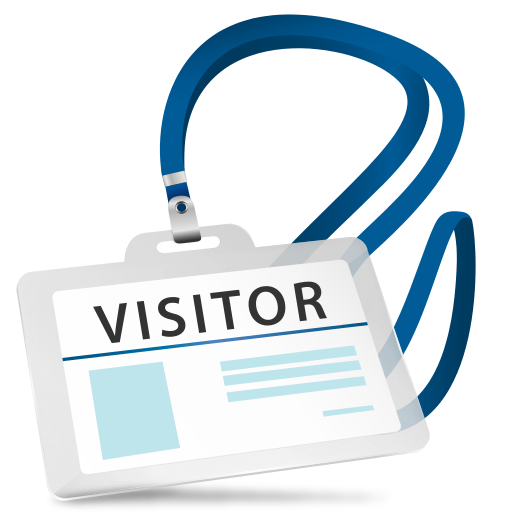 <COMPANY NAME><COMPANY NAME><COMPANY NAME><COMPANY NAME><COMPANY NAME><COMPANY NAME>VISITOR SIGN IN SHEETVISITOR SIGN IN SHEETVISITOR SIGN IN SHEETVISITOR SIGN IN SHEETVISITOR SIGN IN SHEETVISITOR SIGN IN SHEETDateNamePerson To VisitFloorPurposeTime-InTime-OutSignaturedd/mm/yyyyJohn SmithCarol Harris24thInterviewhh:mm AMhh:mm AM